ÇOCUĞUMUZU  TANIMAK  İSTİYORSAK   BU KİTAPLARI TEMİN EDİP OKUMALIYIZ.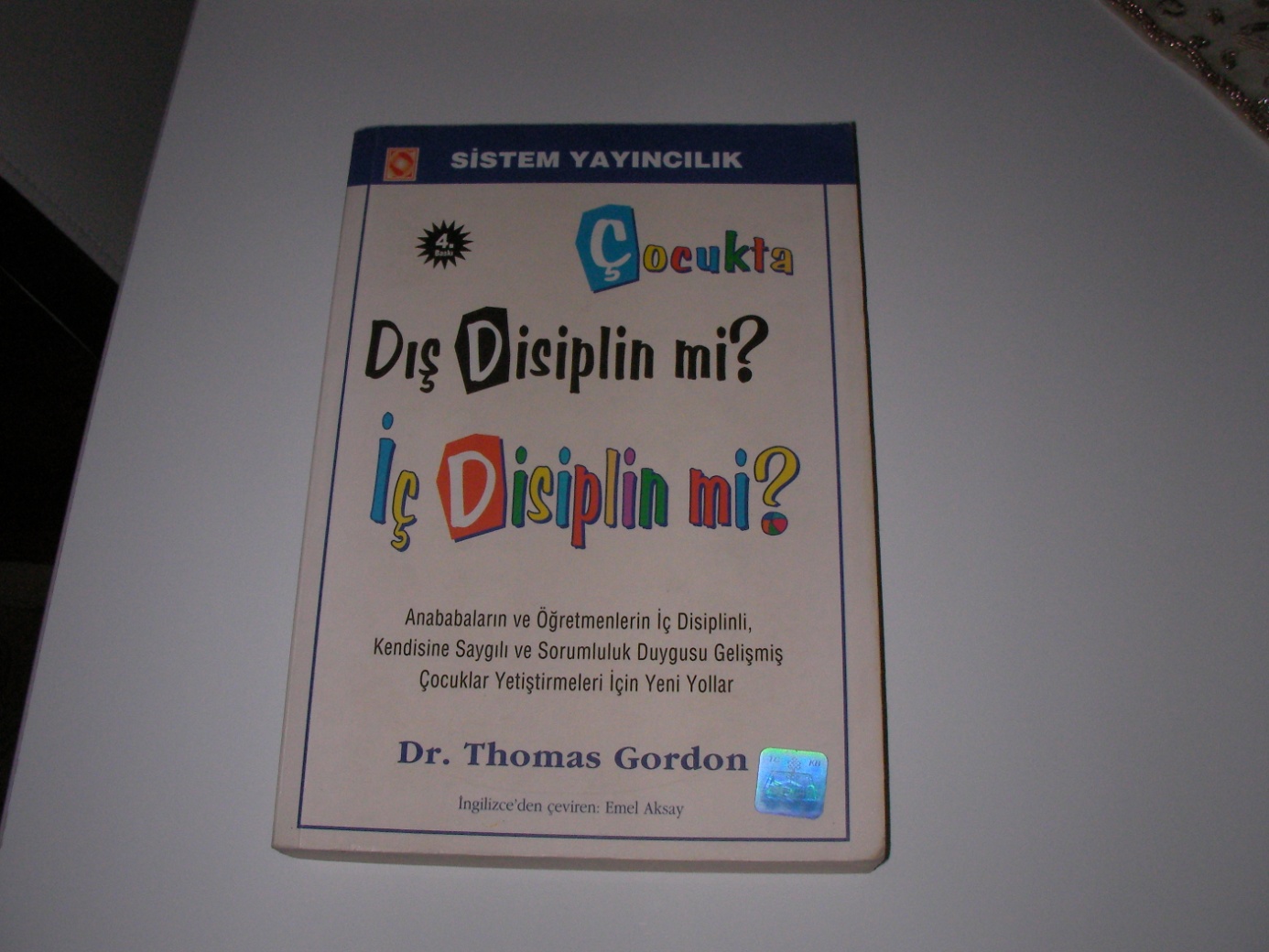 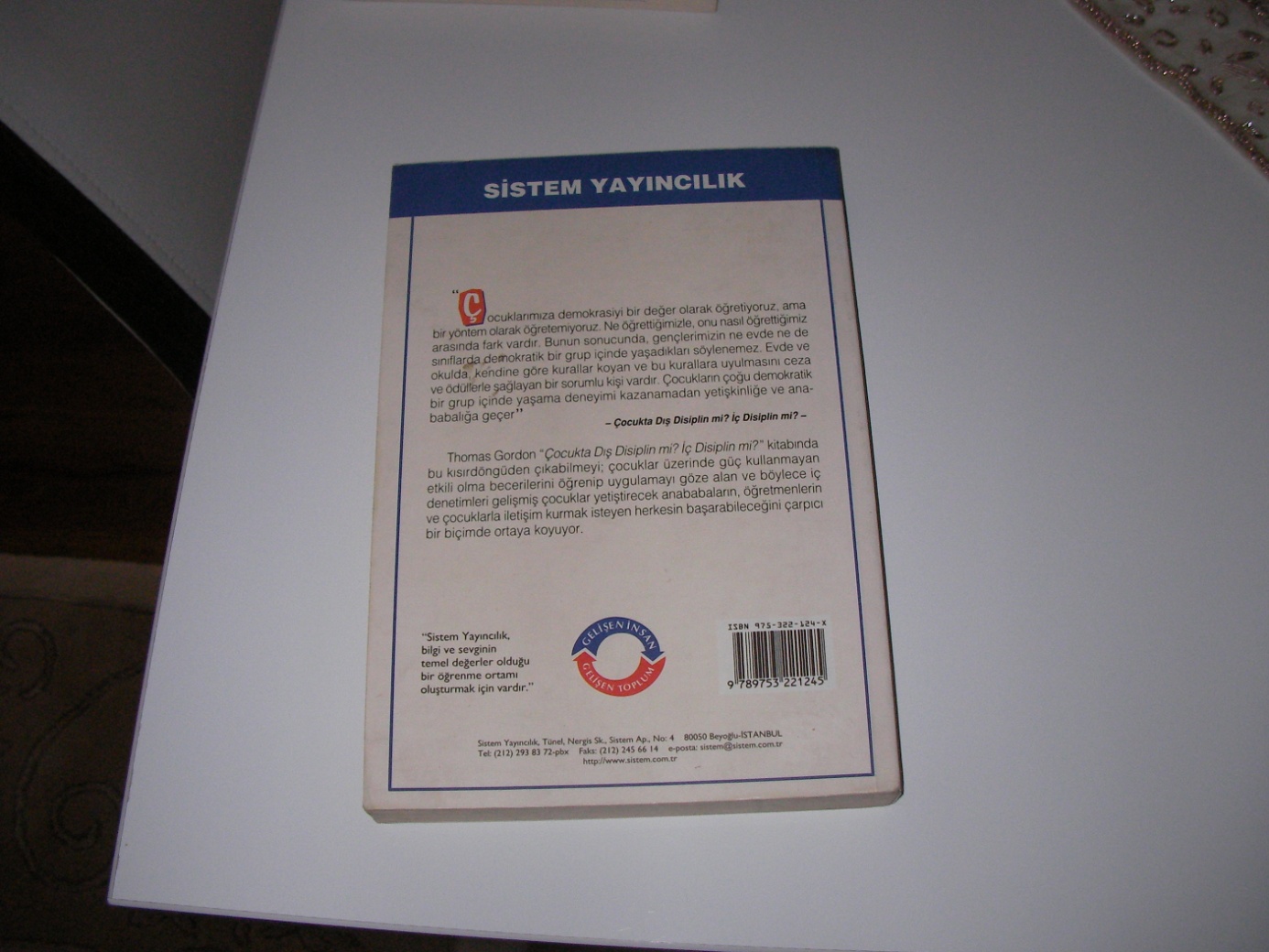 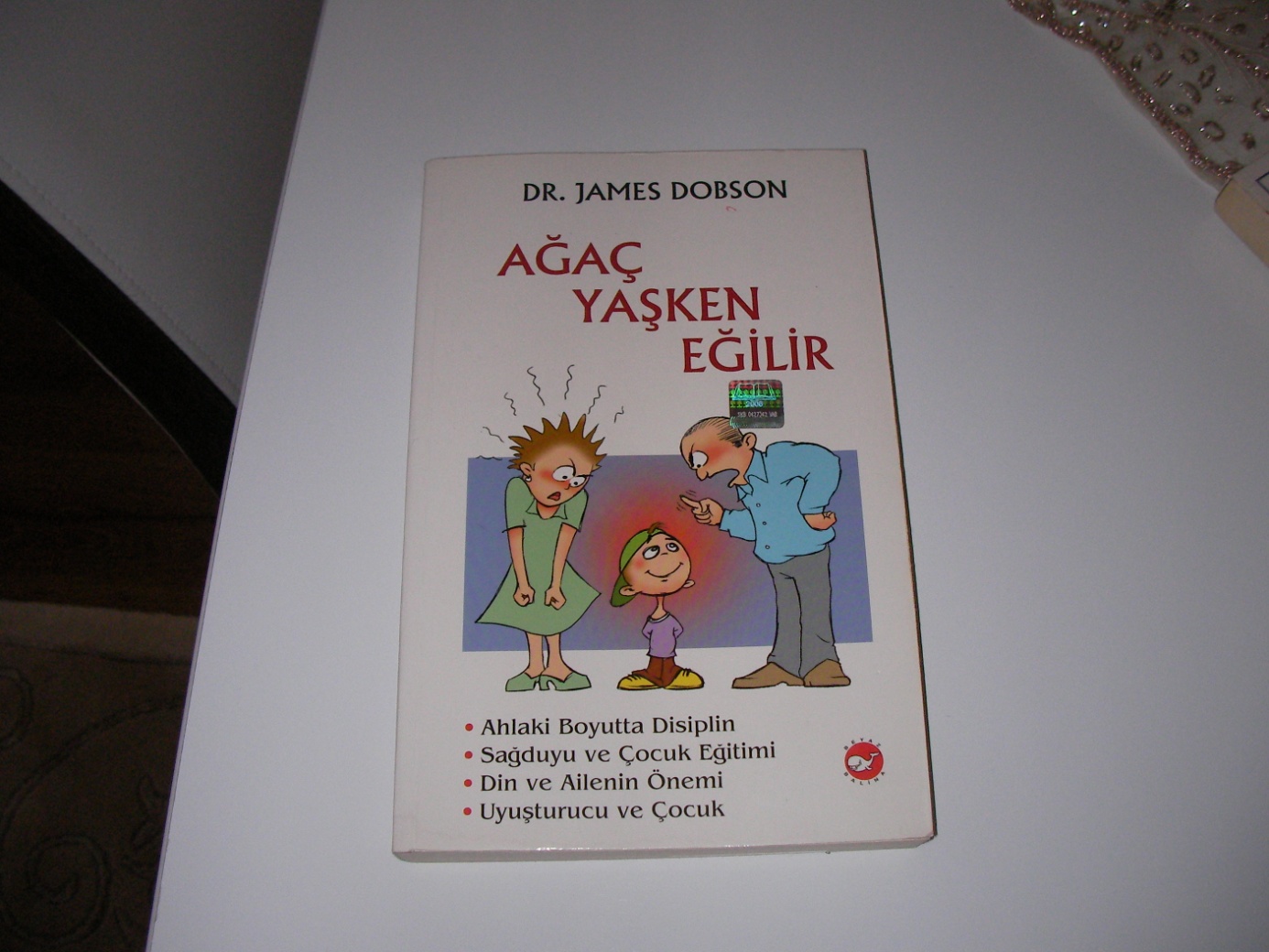 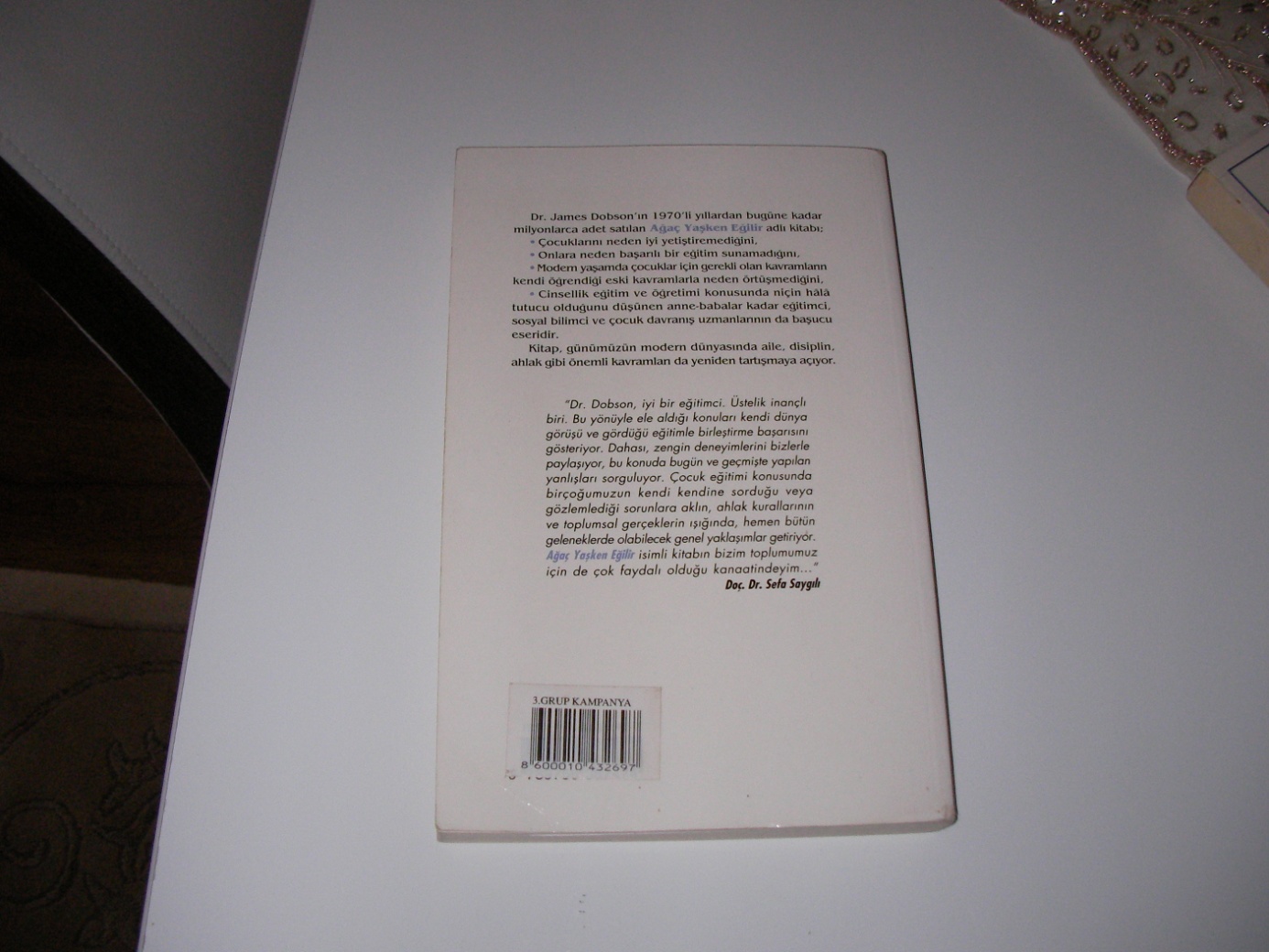 